Уважаемые читатели!Отдел БЕН РАН расположенный в Главном ботаническом саду имени Н. В. Цицина РАН, представляет вашему вниманию издания для ознакомления: «Каталог признаковых коллекций семечковых и ягодных культур Никитинского ботанического сада» и «Морошка. Солнечная ягода».Каталог признаковых коллекций семечковых и ягодных культур Никитского ботанического сада / Бабина Р. Д., Арифова З. И., Баскакова В. Л. [и др.]; под общей редакцией чл.-кор. РАН Ю. В. Плугатаря; Никитский ботанический сад - национальный научный центр РАН. — Симферополь: Ариал, 2021. — 117 с: ил., табл. — ISBN 978-5-907506-55-8.В результате многолетнего изучения более 3000 образцов яблони, груши, айвы, земляники, малины, отечественного и зарубежного происхождения, выделены сорта и гибридные формы – источники хозяйственно ценных признаков: по силе роста дерева; срокам цветения и созревания; товарным и вкусовым качествам плодов; скороплодности; урожайности; устойчивости к основным болезням; зимо- и засухоустойчивости. Предназначается для селекционеров, научных сотрудников, преподавателей и студентов высших учебных заведений биологического и сельскохозяйственного профилей.Кононова, Ирина М. Морошка. Солнечная ягода / авторский коллектив под руководством Ирины Кононовой: Татьяна Караулова, Екатерина Кононова; Российское историческое общество. — Чехов: Клуб содействия сохранению исторического и культурного наследия, 2022. — 110, [1] с: ил. — (Моя страна Россия) (Ботанические истории). — ISBN 978-5-7164-1201-9.В этой книге вы узнаете о морошке - удивительной северной ягоде. Ее не встретишь на прилавках магазинов, она не растет на дачных участках. Отправляться за морошкой надо в потаённые лесные уголки, где она растёт в окружении багульника и сфагновых мхов. Золотистой красавице народ дал множество имен, сложил о ней легенды. И это неудивительно, ведь морошка - не только лакомство, но и сокровищница витаминов и источник здоровья. Ее высоко ценили наши предки, такой же ценной остается она и для нас.

#БЕНРАН #НовыеПоступления #ГБС #ГлавныйБотаническийСад #СемечковыеКультуры #ЯгодныеКультуры #НикитскийБотаническийСад #Морошка #СолнечнаяЯгода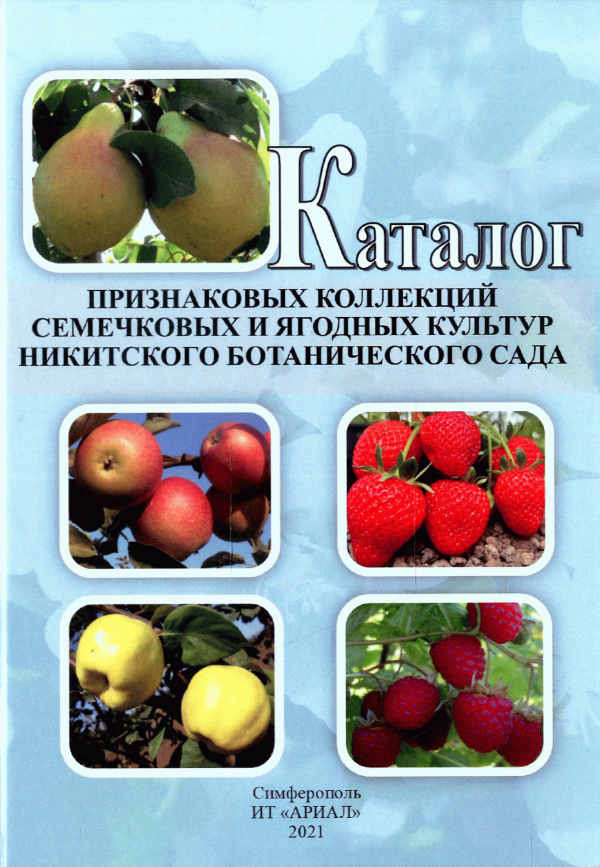 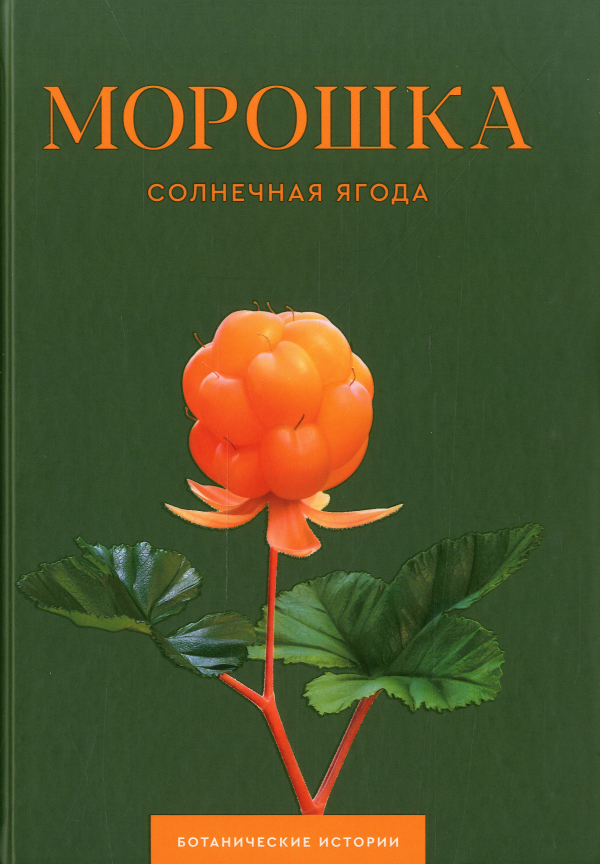 